KuchcikowoZapraszam do rodzinnej przygody w kuchniCzekoladowe ciasteczkahttps://www.youtube.com/watch?v=tIESTSITDTUPrzepis na śpiewającohttps://www.youtube.com/watch?v=hvCiPEVA8R4Egzotycznie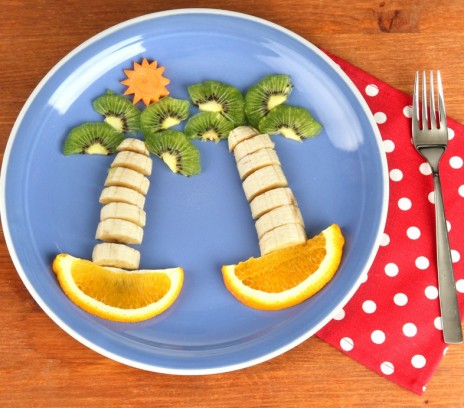 Banana obrać i pokroić w plasterki. Ułożyć na wzór drzewa. Kiwi obrać ze skórki, pokroić w plasterki, przeciąć na pół - ułożyć na wzór korony trzewa. Z obranej marchewki wyciąć słońce. Pomarańcze dokładnie umyć i pokroić w ćwiartki. Ułożyć na wzór lądu.Croissantowy krab Składniki:CroissantSzynka (np. masarza JBB Bałdyga)Serek śmietankowyOgórek zielonyMini mozzarellaCzarne oliwkiCzerwona paprykaSposób przygotowania:Croissanta przekrój na pół, posmaruj serkiem śmietankowym. Następnie połóż plasterki szynki, talarki ogórka zielonego i przełóż drugą połową croissanta. Z czerwonej papryki wytnij szczypce i czułki kraba. Mini mozzarellę nabij na wykałaczki i wkłuj w croissanta. Z oliwek wytnij kółeczka na oczy.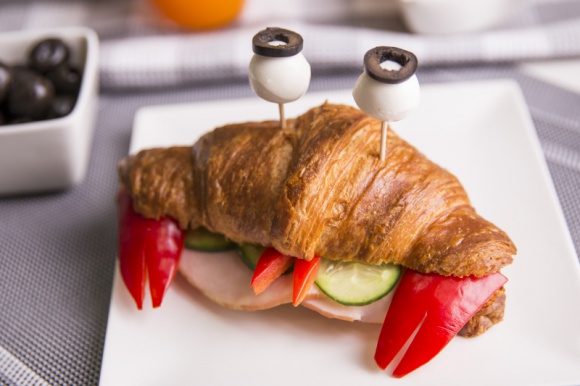 SMACZNEGO